				                    	 Form JBC(1)-2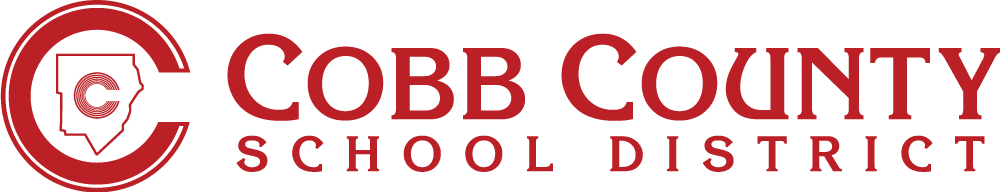 PortugueseSCHOOL OF ORIGIN REQUEST FORM    FORMULÁRIO DE SOLICITAÇÃO DA ESCOLA DE PROCEDÊNCIAEste formulário deve ser preenchido pela escola para cada criança desabrigada ou grupo de irmãos, que procura permanecer  matriculado na escola de procedência. A diretoria da escola ou o funcionário do programa para os sem moradia, determinará qual a escola que será melhor localizada para ser frequentada pelo estudante. Para maiores informações entrar em contato com o Programa de Educação para Desabrigados.Caso näo esteja disponível, fornecer o telelefone de alguém e parentesco para entrarmos em contato, se for o caso.Fatores a serem usados para determinar o melhor interesse do aluno: Existe algum problema com segurança pessoal?  	 Sim		 NãoHá uma necessidade para instrução especial? ((Educação Especial ou serviços relacionados) 	 Sim		 NãoExistem outras questões a ser consideradas ao determinar a seleção de escola? 	 Sim		 Não**********************************************School Use Only***********************************************Fax completed form to HEP Office at 678-594-8563Best Interest Determination:   					                                                                                                              Request approved to remain in School of Origin. Is transportation needed? 		            			              Request denied. Student attends local school.  Local school administrator must complete Form [JBC(1)-4].  Signature of Administrator or Homeless Liaison: 							 Date: 			Data: Escola de procedência: Data de matrícula:Nome do(s) estudante(s) (FAVOR IMPRIMIR):Data(s) de nascimento:Nome do pai/responsável (FAVOR IMPRIMIR):Nome do pai/responsável (FAVOR IMPRIMIR):Nome do pai/responsável (FAVOR IMPRIMIR):Situação atual de moradia:  Agência:  Agência:  Declaração (Doubled Up) estão vivendo com outras pessoas devido à despejo,  Declaração (Doubled Up) estão vivendo com outras pessoas devido à despejo,  Declaração (Doubled Up) estão vivendo com outras pessoas devido à despejo,  Declaração (Doubled Up) estão vivendo com outras pessoas devido à despejo,  Declaração (Doubled Up) estão vivendo com outras pessoas devido à despejo,  Declaração (Doubled Up) estão vivendo com outras pessoas devido à despejo,  crise financeira ou qualquer outra situação semelhante:  crise financeira ou qualquer outra situação semelhante:  crise financeira ou qualquer outra situação semelhante:  crise financeira ou qualquer outra situação semelhante:  crise financeira ou qualquer outra situação semelhante:  Hotel/Motel:  Hotel/Motel:  Hotel/Motel: Desabrigado (carro, parque, etc) : Desabrigado (carro, parque, etc) : Desabrigado (carro, parque, etc) : Desabrigado (carro, parque, etc) :  Outro:Endereço atual:Nº de telefone(s):Idade do(s) estudante(s): Série(s):Distância aproximada em milhas para a escola de procedência:Como o trajeto terá impacto sobre a educação do aluno(s):Caso afirmativo, explicar:Caso afirmativo, explicar:Tempo de permanência no endereço listado acima:Quanto tempo falta até o final do ano letivo:Caso afirmativo, explicar: